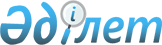 О снятии ограничительных мероприятийРешение акима Переметнинского сельского округа района Бәйтерек Западно-Казахстанской области от 9 июля 2021 года № 97. Зарегистрировано в Министерстве юстиции Республики Казахстан 12 июля 2021 года № 23458
      В соответствии с Законом Республики Казахстан "О местном государственном управлении и самоуправлении в Республике Казахстан", подпунктом 8) статьи 10-1 Законом Республики Казахстан "О ветеринарии", на основании представления главного государственного ветеринарно-санитарного инспектора района Бәйтерек от 7 июня 2021 года за №10-12-188 РЕШИЛ:
      1. В связи с проведением комплекса ветеринарных мероприятий по ликвидации болезни бруцеллез среди крупного рогатого скота снять ограничительные мероприятия, установленные на выпасе северо-восточного направления села Переметное Переметнинского сельского округа района Бәйтерек.
      2. Признать утратившим силу решение исполняющего обязанности акима Переметнинского сельского округа района Бәйтерек "Об установлении ограничительных мероприятий на выпасе северо-восточного направления села Переметное Переметнинского сельского округа района Бәйтерек"от 1 марта 2021 года № 25 (зарегистрировано в Реестре государственной регистрации нормативных правовых актов за № 6839).
      3. Контроль за исполнением настоящего решения оставляю за собой.
      4. Настоящее решение вводится в действие со дня его первого официального опубликования.
					© 2012. РГП на ПХВ «Институт законодательства и правовой информации Республики Казахстан» Министерства юстиции Республики Казахстан
				
      Аким сельского округа

Р. Кадыров
